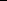 PERSONAL DETAILS: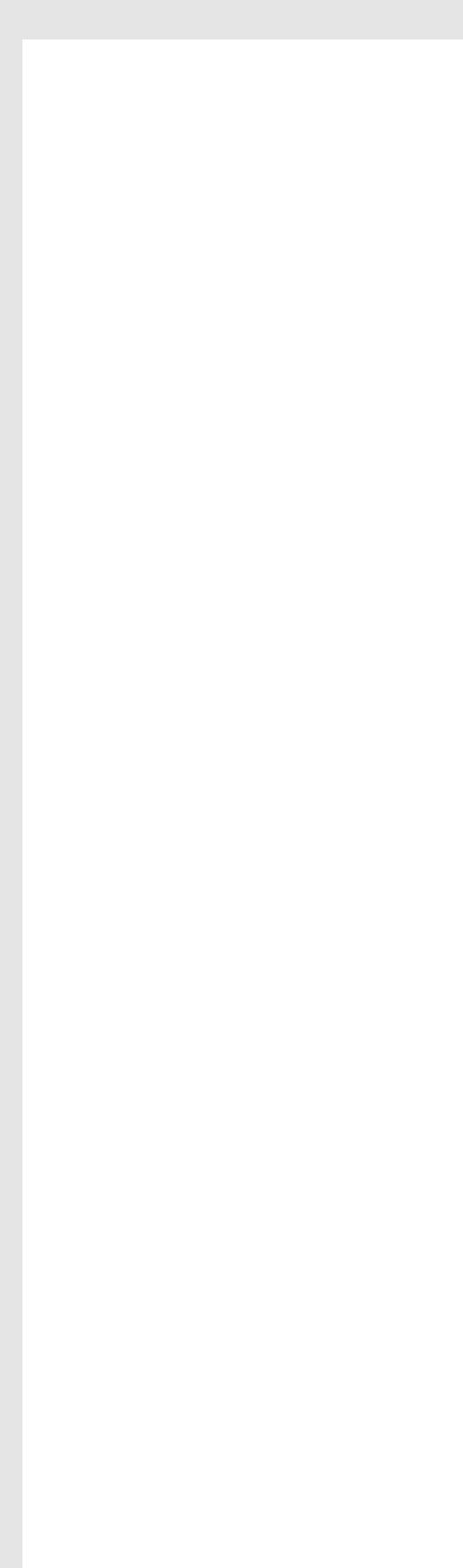 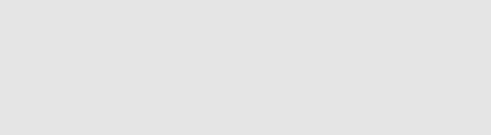 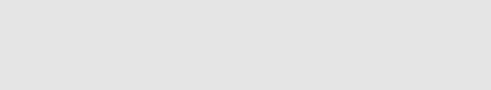 DATE OF BIRTH:15-10-1991SEX:FEMALENATIONALITY:INDIANLANGUAGES KNOWN:ENGLISHTAMILHINDI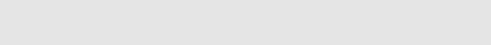 HOBBIES:Reading Non-fiction booksSocializing with FriendsTravelingComputingPROJECT UNDERTAKEN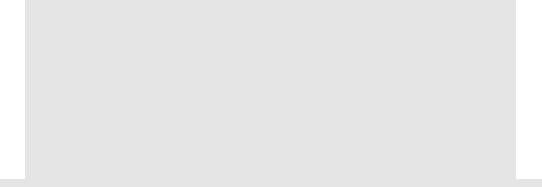 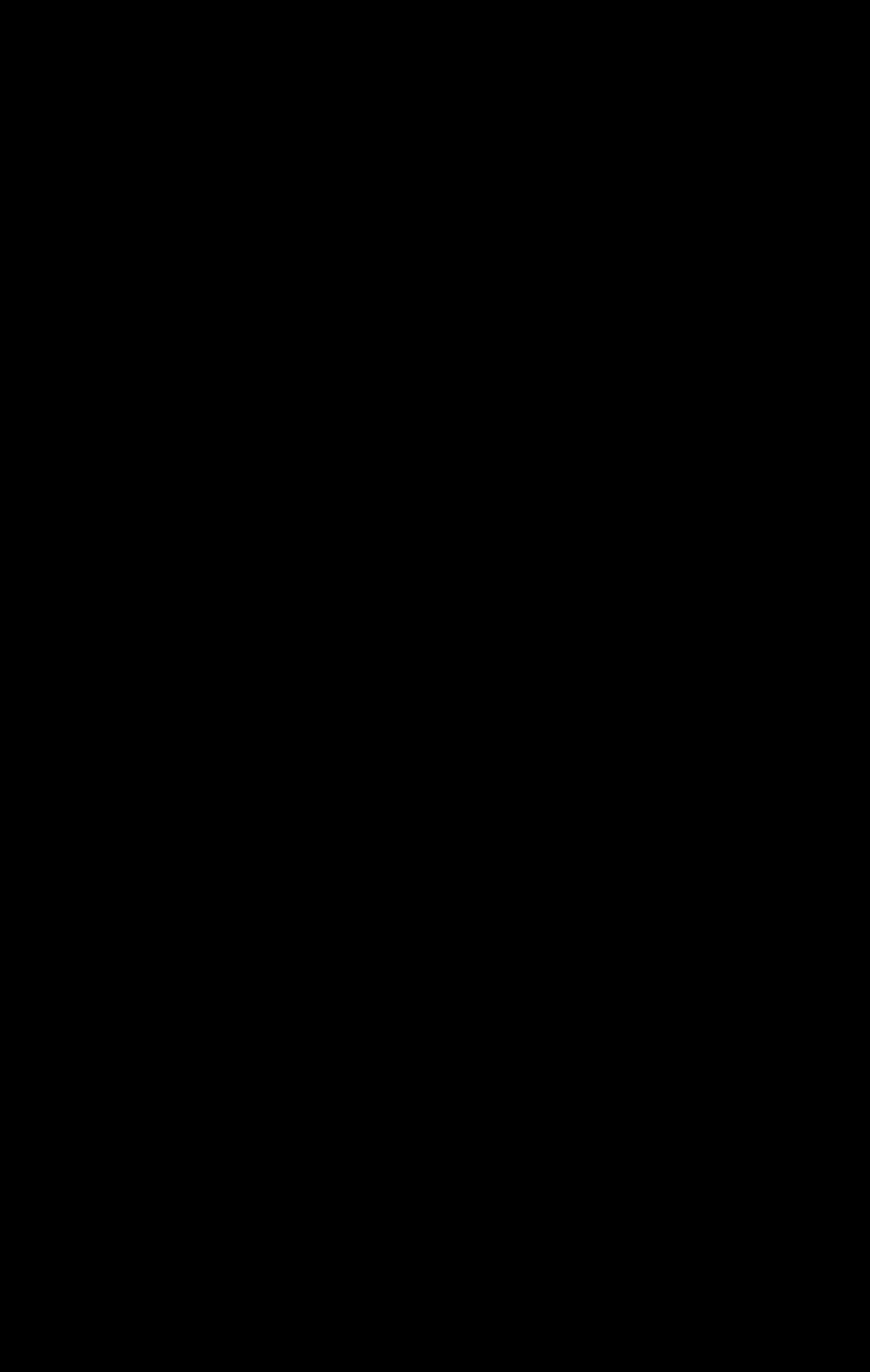 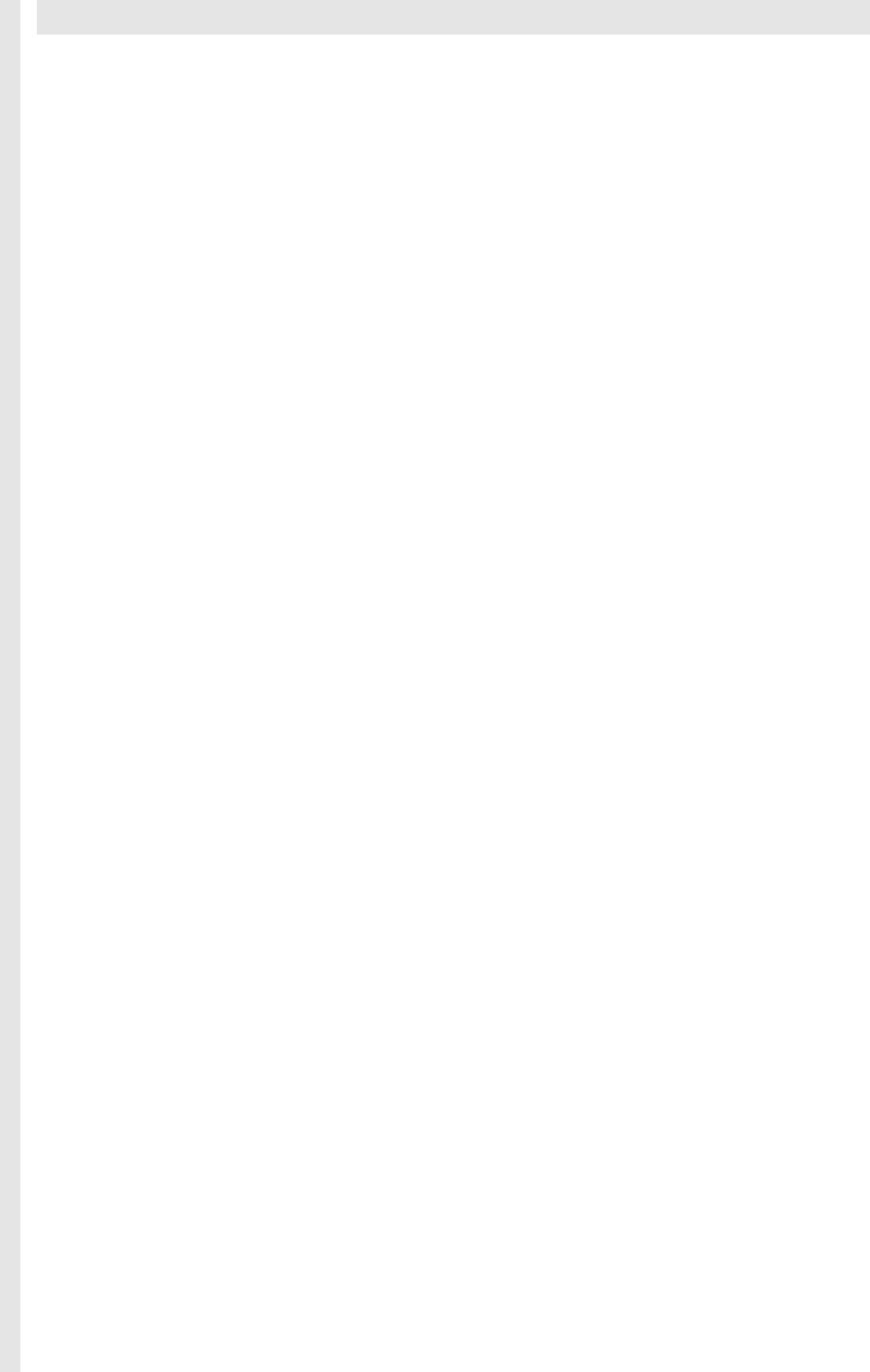 TITLE	:  DESIGNED THE JAMMER USINGFPGA	.SOFTWARE USED  : VLSIDESCRIPTION	My Project is to improve the Efficiency ofJammer using FPGA. The lossess can becontrolled by the FPGA device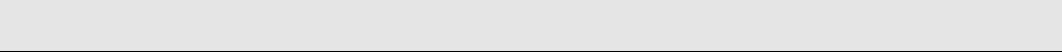 ACHIEVEMENTSParticipated in Paper Presentation Contest in St.Joseph Engineering college- Chennai. Got Best Seva award during Chennai flood from Seva Bharathi. Completed the industrial visit at ONGC Karaikal in the area of COMMUNICATION SYSTEMS. 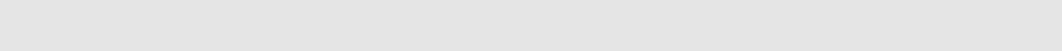 EXTRA-CURRICULAR ACTIVITIESEvent Leader at Inter-college Symposium (2011-2012). 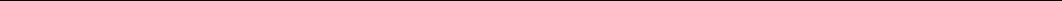 Worked effectively with students of various ages at different learning levels (2013-present). Completed 8 exams in Hindi conducted by Dakshin Hindi Prachar Sabha. DECLARATIONI hereby declare that information stated above is true to the best knowledge andbelief.PLACE: CHENNAI	Your’s truly,DATE:(MEENAKSHI)RESUMEMEENAKSHIMEENAKSHICAREER STATEMENTTo pursue a high challenging career, where I can applyTo pursue a high challenging career, where I can applyTo pursue a high challenging career, where I can applyTo pursue a high challenging career, where I can applyTo pursue a high challenging career, where I can applyTo pursue a high challenging career, where I can applymy knowledge, acquire new skills and contribute effectivelymy knowledge, acquire new skills and contribute effectivelymy knowledge, acquire new skills and contribute effectivelyto the progressive organisation.ACADEMIC RECORD M.E (Power Electronics And Drives), M.E (Power Electronics And Drives), M.E (Power Electronics And Drives),from Anna University –CEG Campus, Chennaifrom Anna University –CEG Campus, Chennaifrom Anna University –CEG Campus, Chennai B.E (Electronics & Communication Engineering), B.E (Electronics & Communication Engineering), B.E (Electronics & Communication Engineering),CONTACT INFORMATION:from M.I.E.T Engineering College, Trichy underfrom M.I.E.T Engineering College, Trichy underfrom M.I.E.T Engineering College, Trichy underAnna University with an Aggregate of  78% in 2013.Anna University with an Aggregate of  78% in 2013.Anna University with an Aggregate of  78% in 2013.E-MAIL:in 2009.Meenakshi.369013@2freemail.com  SSLC Public Exams (10th), Jaigopal Garodia SSLC Public Exams (10th), Jaigopal Garodia SSLC Public Exams (10th), Jaigopal Garodia SSLC Public Exams (10th), Jaigopal Garodia SSLC Public Exams (10th), Jaigopal Garodia SSLC Public Exams (10th), Jaigopal GarodiaNational Higher Secondary School, East Tambaram,National Higher Secondary School, East Tambaram,National Higher Secondary School, East Tambaram,with 90% in 2007.TECHNICAL KNOWLEDGEPROGAMMING LANGUAGES : Basics of C,C++PROGAMMING LANGUAGES : Basics of C,C++PROGAMMING LANGUAGES : Basics of C,C++OPERATING SYSTEMS: Windows(All Version): Windows(All Version)OPERATING SYSTEMS: Windows(All Version): Windows(All Version)AREA OF INTEREST: Teaching: TeachingAREA OF INTEREST: Teaching: TeachingSOFTWARE PACKAGESSOFTWARE PACKAGES: MS-Office,MATLAB: MS-Office,MATLABWORK EXPERIENCECOMPANY NAME: Madras Institute Of: Madras Institute OfTechnology-AnnaTechnology-AnnaUniversityUniversityDESIGNATION: Professional assistant-II: Professional assistant-IIDURATION: January2, 2015 - Present: January2, 2015 - Present